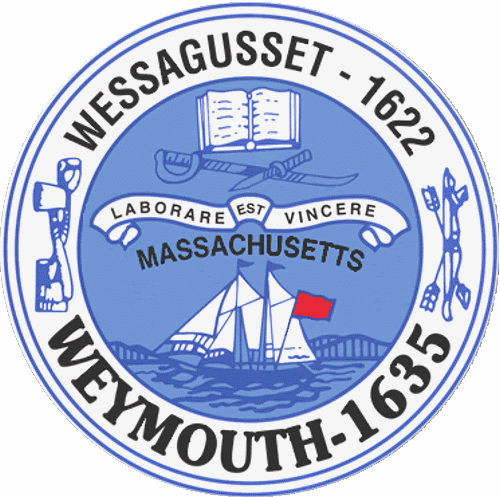 AGENDA Mental Health and Substance Abuse CommitteeMay 16, 20165:00 PM Council Chambers-Town HallMental Health and Substance Abuse Committee 5:00 PM             D.A.R.T. “Drug Addiction Resource Team”-Community Outreach Services update by the Weymouth Police Department                                                      -Councilor Thomas J. Lacey